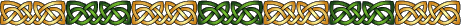 УТВЕРЖДАЮ:                                                                                                 Заведующая        МКДОУ № 6 "Ручеек"____________________ Касаева Э.С.ГОДОВОЙ ПЛАНМУНИЦИПАЛЬНОГО КАЗЕННОГО ДОШКОЛЬНОГО ОБРАЗОВАТЕЛЬНОГО УЧРЕЖДЕНИЯ  ДЕТСКИЙ САД № 6 «РУЧЕЁК»с.Кора-УрсдонНА 2016 – 2017 УЧЕБНЫЙ ГОДОсновная задача – «БЕЗОПАСНОСТЬ»Цель: Сохранение и укрепление физического и психического здоровья детей.Продолжать создавать условия для охраны жизни здоровья детей3.Изучение новых педагогических технологий при реализации образовательной области «Безопасность».Программное обеспечениеПрограмма "Радуга" под редакцией Т.Н. Дороновой.Юридический адрес: 363405, РСО-Алания, Дигорский район, с.К-Урсдон, ул.К-Маркса 1а.,  телефон: 8-867-33-97-1-92, эл.почта:elza.kasaeva@mail.ru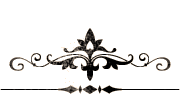                              младшая группа           (дети с 2 до 3 лет)                             средняя группа            (дети с 3 до 4 лет)                             старшая  группа           (дети от 4 до 5 лет)подготовительная группа  (дети от 5 до 6,6 лет)                  В МКДОУ работают 7 педагога Специалисты:Заведующая – 1.Музыкальный руководитель - 1Инструктор по физкультуре – 1                                              По квалификационным категориям:1 квалификационная категория – 7                                       2 квалификационная категория  -- 0Создание благоприятных условий для полноценного проживания ребенком дошкольного детства, формирования основ базовой культуры личности, духовно-нравственного воспитания,  всестороннее развитие психических и физических качеств в соответствии с возрастными и индивидуальными особенностями, подготовка ребенка к жизни в современном обществе.
             Годовой  план  МКДОУ детский сад  №6 "РУЧЕЕК"  с. Кора-Урсдон  Дигорского района составлен в соответствие с Федеральным законом  «Об образовании в Российской Федерации» (от 29.12.2012 года   № 273-ФЗ), в соответствие с Федеральным государственным образовательным стандартом дошкольного образования (приказ Министерства образования и науки РФ от 17 октября 3013 г. №1155),  санитарно-эпидемиологическими требованиями к устройству, содержанию и организации режима работы ДОО (СанПиН 2.4.1. 3049-13).ОСНОВНЫЕ  НАПРАВЛЕНИЯ  РАБОТЫ  МКДОУ № 6 «РУЧЕЕК» НА 2016 – 2017 УЧЕБНЫЙ  ГОД.Воспитывать у детей осознанное отношение к собственному здоровью и жизни;Обучать детей безопасному поведению в дорожно-транспортной среде;Сформировать и развивать у детей целостное восприятие окружающей среды;Повышать компетентность педагогов и родителей в        вопросах детской безопасности;Популяризовать деятельность педагогов ДОУ на уровне села, района.                        СЕНТЯБРЬ  2016 г.День знаний;  День дошкольного работника ОКТЯБРЬ  2016г.НОЯБРЬ  2016г.ДЕКАБРЬ  2016г.Новый год;   Каникулы ЯНВАРЬ  2016 г.Рождество ФЕВРАЛЬ  2016г.День Защитника Отечества МАРТ  2016г.8 марта – «Международный женский день»АПРЕЛЬ   2016 г.  День юмора и смехaМАЙ  2016 г.День Весны и труда                                                                                                                            9 мая – «День Победы»                                                                              Июнь 2016 г.День защиты детей                                                                                                ДатаФорма проведенияТемаОтветственныйРабота с кадрами.Работа с кадрами.Работа с кадрами.Работа с кадрами.1Производственное совещание Правила внутреннего трудового распорядка. Знакомство сотрудников с нормативно-правовой документацией ДОУ.Заведующая2Консультирование «Планирование воспитательно-образовательной работы и ведению документации»Заведующая, ст.воспит.3Инструктаж с младшим обслуживающим персоналом Должностные инструкции. Правила, обязанности.Утверждение графика работы персонала ДОУЗаведующая,  м/с.Организационно-педагогическая работа.Организационно-педагогическая работа.Организационно-педагогическая работа.Организационно-педагогическая работа.01.09. 2016г.Праздничное мероприятиеМузыкальное развлечение, посвященное Дню знаний.Муз. руководительВоспитатели групп1неделяТематический контрольТема: «Подготовка групп и участков к новому учебному году».Заведующая, ст.воспит.2 неделяПедагогический совет №1  (установочный)Анализ за летне-оздоровительный период. Ознакомление педколлектива  с годовым планом ДОУ на 2016-2017 учебный год.Заведующая, ст.воспит.3 неделяКруглый столКонсультация для воспитателей «Безопасность».Ст. воспитатель27.09.2016г.Праздничное мероприятие«День дощкольного работника».Воспитатели групп, муз.руков.Работа с родителями.Работа с родителями.Работа с родителями.Работа с родителями.1Заключение договоров с родителями вновь поступивших детей.Заключение договоров с родителями вновь поступивших детей.Заведующая2Анализ семей по социальным группам, сверка сведений о месте работы родителей, контактных данных.Анализ семей по социальным группам, сверка сведений о месте работы родителей, контактных данных.Заведующая, воспитатели3Проведение общего родительского собрания.1. Цели и задачи общения, развития и оздоровления воспитанников на новый учебный год.2. Выборы родительского комитета.Заведующая, воспитатели, специалисты4Сверка сведений о родителях (законных представителей) воспитанников, составление социального паспорта семьи.Сверка сведений о родителях (законных представителей) воспитанников, составление социального паспорта семьи.Воспитатели Административно-хозяйственная работа.Административно-хозяйственная работа.Административно-хозяйственная работа.Административно-хозяйственная работа.1Анализ маркировки мебели и подбора  и закрепления мебели в группах ДОУАнализ маркировки мебели и подбора  и закрепления мебели в группах ДОУм/с, ст.воспит.2Работа по благоустройству территорииРабота по благоустройству территорииЗаведующая, ст.воспит.3Корректировка документации «Компенсационные выплаты»Корректировка документации «Компенсационные выплаты»Заведующая Контроль Контроль Контроль Контроль 1Проверка качества оформления документации педагогов.Проверка качества оформления документации педагогов.Заведующая2Выполнение инструкций по охране жизни и здоровья детей.Выполнение инструкций по охране жизни и здоровья детей.Заведующая3Организация  утренней гимнастикиОрганизация  утренней гимнастикиЗаведующая, ст.воспит.ДатаФорма проведенияТема Ответственный Работа с кадрами.Работа с кадрами.Работа с кадрами.Работа с кадрами.1Инструктаж. Техника безопасности на кухне и в прачечной, работа с электроприборами.Инструктаж. Техника безопасности на кухне и в прачечной, работа с электроприборами.Зав.хоз.     2 Работа воспитателей по самообразованию. Консультация по программе «Радуга» с целью помочь понять задачи с учетом особенностей детей своей группы. Работа воспитателей по самообразованию. Консультация по программе «Радуга» с целью помочь понять задачи с учетом особенностей детей своей группы.Ст.воспит.3Работа по переработке должностных инструкций сотрудников ДОУРабота по переработке должностных инструкций сотрудников ДОУЗаведующаяОрганизационно-педагогическая работа.Организационно-педагогическая работа.Организационно-педагогическая работа.Организационно-педагогическая работа.11 неделяРуководство и контроль: обследование состояния здоровья детей.Заведующая, Ст.воспитатель215.10.2016г.День рождение Коста.Боциева М.В.33 неделяОткрытое занятие по правилам дорожного движения «Правила дорожного движения».         (Безопасность)Царакова А.Г.44 неделяОсенний праздник «Золотая осень».                 Выставка рисунков  «Золотая осень».Дзитоева С.Г.Работа с родителями, школой и другими организациями.Работа с родителями, школой и другими организациями.Работа с родителями, школой и другими организациями.Работа с родителями, школой и другими организациями.1Групповые родительские собрания«Опасности на дорогах».Воспитатели групп2Административно-хозяйственная работа.Административно-хозяйственная работа.Административно-хозяйственная работа.Административно-хозяйственная работа.1Оформление подписки на педагогические газеты и журналы на 1 полугодие 2016г.Оформление подписки на педагогические газеты и журналы на 1 полугодие 2016г.Ст.воспит.2Рейд по проверке  санитарного состояния групп.Рейд по проверке  санитарного состояния групп.Завед. Зав.хоз. Медсестра3Заседание административного совета по охране труда – результаты обследования здания, помещений ДОУ.Заседание административного совета по охране труда – результаты обследования здания, помещений ДОУ.Заведующая, Зав.хоз.Контроль Контроль Контроль Контроль 1Обследование знаний педагогов "Профессиональная компетентность педагогов в соответствии с ФГОС ДО"Обследование знаний педагогов "Профессиональная компетентность педагогов в соответствии с ФГОС ДО"Завед., Ст.воспит.ДатаФорма проведенияТема ОтветственныйРабота с кадрами.Работа с кадрами.Работа с кадрами.Работа с кадрами.1Подготовка здания ДОУ к зимнему периоду, уборка территории.Подготовка здания ДОУ к зимнему периоду, уборка территории.Заведующая, Зав.хоз.Организационно-педагогическая работа.Организационно-педагогическая работа.Организационно-педагогическая работа.Организационно-педагогическая работа.1 03.11.2015г. Тематическая проверкаСоздание условий для охраны жизни и укрепления здоровья детей.Завед.      Ст.воспит.22 неделяНеделя пожарной безопасности.Болатова А.В.33 неделяПедсовет №2 «Безопасность и здоровье наших детей».Завед.      Ст.воспит.44 неделя«Джеоргуыбайы барагбон».Боциева М.В.Работа с родителями, школой и другими организациями.Работа с родителями, школой и другими организациями.Работа с родителями, школой и другими организациями.Работа с родителями, школой и другими организациями.1Папка-передвижка«Развитие мелкой моторики».Ст. воспит.2Праздник Изготовление семейных альбомов «Я и моя семья».Муз.рук-ль3Фотовыставка «Осенние праздники и развлечения».ВоспитателиАдминистративно-хозяйственная работа.Административно-хозяйственная работа.Административно-хозяйственная работа.Административно-хозяйственная работа.1Организация работы по сохранению и укреплению здоровья воспитанников. Разработка плана профилактических мероприятий по ОРЗ и гриппу.Организация работы по сохранению и укреплению здоровья воспитанников. Разработка плана профилактических мероприятий по ОРЗ и гриппу.Медсестра 2Организация работы по охране труда, пожарной безопасности, соблюдению правил внутреннего трудового распорядка.Организация работы по охране труда, пожарной безопасности, соблюдению правил внутреннего трудового распорядка.Заведующая, зав.хоз.3Укрепление материально-технической базы. Рассмотрение проекта плана приобретения оборудования и инвентаря.Укрепление материально-технической базы. Рассмотрение проекта плана приобретения оборудования и инвентаря.Заведующая, зав.хоз.Контроль Контроль Контроль Контроль 1Проверка освещения  ДОУ.Проверка освещения  ДОУ.Зав.хоз.2Анализ накопительной ведомости, бракеражного журнала.Анализ накопительной ведомости, бракеражного журнала.Заведующая,    медсестра3Организация разнообразной деятельности детей на прогулке.Организация разнообразной деятельности детей на прогулке.Ст.воспит.ДатаФорма  проведенияТема ОтветственныйРабота с кадрами.Работа с кадрами.Работа с кадрами.Работа с кадрами.1Инструктажи«Техника безопасности при проведении новогодних елок»;  «Охрана жизни и здоровья детей в зимний период» Заведующая2Отчет «Заболеваемость детей за год»Медсестра Организационно-педагогическая работа.Организационно-педагогическая работа.Организационно-педагогическая работа.Организационно-педагогическая работа.1 нед.Зимние забавы2 нед.Выставка детских рисунков «Витамины и здоровый организм»  Воспитатели групп3 нед.«Времена года».Муз.рук-ль4 нед.Праздники«В  гости Новый год пришел…».Болатова А.В.Оснащение педагогического процесса, создание развивающей среды.Оснащение педагогического процесса, создание развивающей среды.Оснащение педагогического процесса, создание развивающей среды.Оснащение педагогического процесса, создание развивающей среды.1Приобретение игрового оборудования.Приобретение игрового оборудования.Заведующая 2Оформление групповых комнат к новогодним праздникам.Оформление групповых комнат к новогодним праздникам.Воспитатели Работа с родителями, школой и другими организациями.Работа с родителями, школой и другими организациями.Работа с родителями, школой и другими организациями.Работа с родителями, школой и другими организациями.1Заседание родительского комитета«Организация и приобретение новогодних подарков».Родительский комитетАдминистративно-хозяйственная работа.Административно-хозяйственная работа.Административно-хозяйственная работа.Административно-хозяйственная работа.1Подготовка к новогодним праздникам. Утверждение графика утренников.Подготовка к новогодним праздникам. Утверждение графика утренников.Заведующая, ст.воспит.Контроль Контроль Контроль Контроль 1Анализ медицинской документации (журнал по контролю, карты наблюдений, отчеты по заболеваемости, аналитические справки по заболеваемости.)Анализ медицинской документации (журнал по контролю, карты наблюдений, отчеты по заболеваемости, аналитические справки по заболеваемости.)ЗаведующаяДата Форма  проведенияТема ОтветственныйРабота с кадрами.Работа с кадрами.Работа с кадрами.Работа с кадрами.1Консультация  «Профилактика гриппа в ДОУ в период эпидемиологического неблагополучия».м/с2Инструктаж«Об охране жизни и здоровья в зимний период – лед, сосульки».м/сОрганизационно-педагогическая работа.Организационно-педагогическая работа.Организационно-педагогическая работа.Организационно-педагогическая работа.2 неделяРазвлечение «Прощание с елкой».Муз.рук-ль3 неделяПраздник«Рождество».Муз.руков.4 неделяКруглый стол«Работа воспитателей с родителями по профилактике жестокого обращения с детьми».Завед., Ст.воспит., воспитатели всех гр.Оснащение педагогического процесса, создание развивающей среды.Оснащение педагогического процесса, создание развивающей среды.Оснащение педагогического процесса, создание развивающей среды.Оснащение педагогического процесса, создание развивающей среды.1Обновление информации в родительских уголках.Обновление информации в родительских уголках.Ст.воспит.,          педагоги2Приобретение методической литературы, раздаточного материала и инвентаря для учебных занятий.Приобретение методической литературы, раздаточного материала и инвентаря для учебных занятий.Заведующий, Ст.воспит.Работа с родителями, школой и другими организациями.Работа с родителями, школой и другими организациями.Работа с родителями, школой и другими организациями.Работа с родителями, школой и другими организациями.1Фотовыставка  «Новогодние и рождественские праздники в детском саду».Воспитатели 2Консультация «О детском травматизме».Педагог-психологАдминистративно-хозяйственная работаАдминистративно-хозяйственная работаАдминистративно-хозяйственная работаАдминистративно-хозяйственная работа1Приказ по организации питания в ДОУ, назначение ответственных лиц. Приказ по организации питания в ДОУ, назначение ответственных лиц. ЗаведующаяКонтроль Контроль Контроль Контроль 1Оценка организации культурно-гигиенических навыков во время умыванияОценка организации культурно-гигиенических навыков во время умыванияСт.воспит.2Организация физкультурно-оздоровительной работы в ДОУОрганизация физкультурно-оздоровительной работы в ДОУСт.воспит.3Соблюдение температурного режима в группахСоблюдение температурного режима в группахм/сДатаФорма  проведенияТема ОтветственныйРабота с кадрами.Работа с кадрами.Работа с кадрами.Работа с кадрами.1Инструктаж «Правила обработки посуды и помещений при инфекционных заболеваниях»м/сОрганизационно-педагогическая работа.Организационно-педагогическая работа.Организационно-педагогическая работа.Организационно-педагогическая работа.1Консультация «Вредные привычки у детей»Психолог2Выставка детских работ«Защитники Отечества»Воспитатели3УТРЕННИКПраздник, посвящённый к 23 февраляМарзоева Ф.Т.4Муз. рразвлечение «Ух ты, Масленица!»Муз.рук-льОснащение педагогического процесса, создание развивающей среды.Оснащение педагогического процесса, создание развивающей среды.Оснащение педагогического процесса, создание развивающей среды.Оснащение педагогического процесса, создание развивающей среды.1Фотовыставка «Защитники Отечества»Воспитатели Работа с родителями, школой и другими организациями.Работа с родителями, школой и другими организациями.Работа с родителями, школой и другими организациями.Работа с родителями, школой и другими организациями.1«Как правильно одевать детей в зимний период».«Как правильно одевать детей в зимний период».М/с2Контроль за проведением оздоровительной работы с детьми за безопасным проведением прогулок детей.Контроль за проведением оздоровительной работы с детьми за безопасным проведением прогулок детей.Администрация ДОУ3Консультация  «О детском травматизме на дорогах.»М/с Административно-хозяйственная работа.Административно-хозяйственная работа.Административно-хозяйственная работа.Административно-хозяйственная работа.1Проверка организации питания по СанПиНу.Проверка организации питания по СанПиНу.М/с2Подготовка к медицинскому осмотру воспитанниковПодготовка к медицинскому осмотру воспитанниковм/с3Выполнение санэпидрежима в ДОУВыполнение санэпидрежима в ДОУАдминистративный состав, м/сКонтроль Контроль Контроль Контроль 1Организация работы с детьми по образовательной области «Развитие речи», «Познание»Организация работы с детьми по образовательной области «Развитие речи», «Познание»Ст.воспит.2Соблюдение режима дня Соблюдение режима дня Ст.воспит.ДатаФорма  проведенияФорма  проведенияТема ОтветственныйОтветственныйОтветственныйОтветственныйРабота с кадрами.Работа с кадрами.Работа с кадрами.Работа с кадрами.Работа с кадрами.Работа с кадрами.Работа с кадрами.Работа с кадрами.1Инструктаж Инструктаж «Охрана жизни и здоровья детей в весенний период».Завед. Зав.хоз.Завед. Зав.хоз.Завед. Зав.хоз.Завед. Зав.хоз.2Обсуждение проведения праздничного дня для сотрудниковОбсуждение проведения праздничного дня для сотрудниковПразднование 8 марта.ЗаведующаяЗаведующаяЗаведующаяЗаведующая3Взаимопроверка Взаимопроверка Санитарное состояние групп.м/с, мл.воспитателим/с, мл.воспитателим/с, мл.воспитателим/с, мл.воспитателиОрганизационно-педагогическая работа.Организационно-педагогическая работа.Организационно-педагогическая работа.Организационно-педагогическая работа.Организационно-педагогическая работа.Организационно-педагогическая работа.Организационно-педагогическая работа.Организационно-педагогическая работа.1 1 неделя1 неделя«Мамин день».Марзоева Ф.Т.Марзоева Ф.Т.Марзоева Ф.Т.Марзоева Ф.Т.2КонсультацияКонсультация «Воспитание у дошкольников самоуважения и уверенности к себе».Ст.воспит., ст.м/сСт.воспит., ст.м/сСт.воспит., ст.м/сСт.воспит., ст.м/с3Тематический контрольТематический контроль«Актуальность вопроса воспитания осознанного отношения детей к охране, укреплению своего здоровья и здоровья окружающих».Заведующая, ст.воспит.Заведующая, ст.воспит.Заведующая, ст.воспит.Заведующая, ст.воспит.4Педагогический совет №3Педагогический совет №3«Безопасность и здоровый образ жизни детей дошкольного возраста». Заведующая, ст.воспит.Заведующая, ст.воспит.Заведующая, ст.воспит.Заведующая, ст.воспит.Оснащение педагогического процесса, создание развивающей средыОснащение педагогического процесса, создание развивающей средыОснащение педагогического процесса, создание развивающей средыОснащение педагогического процесса, создание развивающей среды1Оформление ДОУ к празднику «8 Марта».Оформление ДОУ к празднику «8 Марта».Оформление ДОУ к празднику «8 Марта».Ст.воспит., педагогиСт.воспит., педагогиСт.воспит., педагогиСт.воспит., педагоги2Пополнение уголков игровым материалом.Пополнение уголков игровым материалом.Пополнение уголков игровым материалом.ПедагогиПедагогиПедагогиПедагогиРабота с родителями, школой и другими организациями.Работа с родителями, школой и другими организациями.Работа с родителями, школой и другими организациями.Работа с родителями, школой и другими организациями.Работа с родителями, школой и другими организациями.Работа с родителями, школой и другими организациями.Работа с родителями, школой и другими организациями.Работа с родителями, школой и другими организациями.1Праздник«8 Марта – Международный женский день».«8 Марта – Международный женский день».Воспитатели Воспитатели Воспитатели Воспитатели Воспитатели 2Анализ заболеваемости детей.Анализ заболеваемости детей.Анализ заболеваемости детей.медсестрамедсестрамедсестрамедсестраАдминистративно-хозяйственная работа.Административно-хозяйственная работа.Административно-хозяйственная работа.Административно-хозяйственная работа.Административно-хозяйственная работа.Административно-хозяйственная работа.Административно-хозяйственная работа.Административно-хозяйственная работа.1Благоустройство территории ДОУ и участков, их подготовка к весенне-летнему сезону (организация подвоза песка).Благоустройство территории ДОУ и участков, их подготовка к весенне-летнему сезону (организация подвоза песка).Благоустройство территории ДОУ и участков, их подготовка к весенне-летнему сезону (организация подвоза песка).Благоустройство территории ДОУ и участков, их подготовка к весенне-летнему сезону (организация подвоза песка).Зав.хоз.Зав.хоз.Зав.хоз.Контроль Контроль Контроль Контроль Контроль Контроль Контроль Контроль 1Состояние санитарно-эпидемиологического режима в ДОУ. Выполнение требований СанПиНов.Состояние санитарно-эпидемиологического режима в ДОУ. Выполнение требований СанПиНов.Состояние санитарно-эпидемиологического режима в ДОУ. Выполнение требований СанПиНов.Состояние санитарно-эпидемиологического режима в ДОУ. Выполнение требований СанПиНов.Состояние санитарно-эпидемиологического режима в ДОУ. Выполнение требований СанПиНов.Заведующая, ст.м/сЗаведующая, ст.м/с2Результаты работы по формированию у детей представлений о сезонных изменениях в природе и труде людей в соответствии с программой для каждого возраста.Результаты работы по формированию у детей представлений о сезонных изменениях в природе и труде людей в соответствии с программой для каждого возраста.Результаты работы по формированию у детей представлений о сезонных изменениях в природе и труде людей в соответствии с программой для каждого возраста.Результаты работы по формированию у детей представлений о сезонных изменениях в природе и труде людей в соответствии с программой для каждого возраста.Результаты работы по формированию у детей представлений о сезонных изменениях в природе и труде людей в соответствии с программой для каждого возраста.Ст.воспит.Ст.воспит.ДатаФорма проведенияТема Тема ОтветственныйОтветственныйОтветственныйОтветственныйОтветственныйОтветственныйРабота с кадрами Работа с кадрами Работа с кадрами Работа с кадрами Работа с кадрами Работа с кадрами Работа с кадрами Работа с кадрами Работа с кадрами Работа с кадрами 1Экологическая акция по благоустройству территории ДОУ«Цветущая Земля».«Цветущая Земля».Сотрудники ДОУСотрудники ДОУСотрудники ДОУСотрудники ДОУСотрудники ДОУСотрудники ДОУ2Анкетирование педагогов по итогам методической работы за учебный год.Анкетирование педагогов по итогам методической работы за учебный год.Анкетирование педагогов по итогам методической работы за учебный год.Ст.воспит.Ст.воспит.Ст.воспит.Ст.воспит.Ст.воспит.Ст.воспит.3Консультация для воспитателей «Детские инфекционные заболевания воздушно-капельным путем передачи».«Детские инфекционные заболевания воздушно-капельным путем передачи».м/см/см/см/см/см/сОрганизационно-педагогическая работа.Организационно-педагогическая работа.Организационно-педагогическая работа.Организационно-педагогическая работа.Организационно-педагогическая работа.Организационно-педагогическая работа.Организационно-педагогическая работа.Организационно-педагогическая работа.Организационно-педагогическая работа.Организационно-педагогическая работа.1Труд в природеУборка участков.Уборка участков.Сотрудники ДОУСотрудники ДОУСотрудники ДОУСотрудники ДОУСотрудники ДОУСотрудники ДОУ2Муниципальный конкурс  «Веселые нотки». «Веселые нотки».Муз.рук-ль, воспитателиМуз.рук-ль, воспитателиМуз.рук-ль, воспитателиМуз.рук-ль, воспитателиМуз.рук-ль, воспитателиМуз.рук-ль, воспитатели3Практикум «Развитие общения педагогов».«Развитие общения педагогов».Педагог-психологПедагог-психологПедагог-психологПедагог-психологПедагог-психологПедагог-психолог4Педагогическая планеркаОбсуждения проведения мероприятий, посвященных майским праздникам.Обсуждения проведения мероприятий, посвященных майским праздникам.Заведующая,          Ст.воспит.Заведующая,          Ст.воспит.Заведующая,          Ст.воспит.Заведующая,          Ст.воспит.Заведующая,          Ст.воспит.Заведующая,          Ст.воспит.Оснащение педагогического процесса, создание развивающей средыОснащение педагогического процесса, создание развивающей средыОснащение педагогического процесса, создание развивающей средыОснащение педагогического процесса, создание развивающей средыОснащение педагогического процесса, создание развивающей средыОснащение педагогического процесса, создание развивающей средыОснащение педагогического процесса, создание развивающей средыОснащение педагогического процесса, создание развивающей средыОснащение педагогического процесса, создание развивающей средыОснащение педагогического процесса, создание развивающей среды1Проведение субботника.Коллектив Коллектив Коллектив Коллектив Коллектив Коллектив Коллектив Коллектив Работа с родителями, школой и другими организациями.Работа с родителями, школой и другими организациями.Работа с родителями, школой и другими организациями.Работа с родителями, школой и другими организациями.Работа с родителями, школой и другими организациями.Работа с родителями, школой и другими организациями.Работа с родителями, школой и другими организациями.Работа с родителями, школой и другими организациями.Работа с родителями, школой и другими организациями.Работа с родителями, школой и другими организациями.1Проведение итоговых занятий для родителей и собрания «Вот и стали мы на год взрослее».Проведение итоговых занятий для родителей и собрания «Вот и стали мы на год взрослее».Проведение итоговых занятий для родителей и собрания «Вот и стали мы на год взрослее».Проведение итоговых занятий для родителей и собрания «Вот и стали мы на год взрослее».Проведение итоговых занятий для родителей и собрания «Вот и стали мы на год взрослее».Воспитатели всех группВоспитатели всех группВоспитатели всех группВоспитатели всех групп2Оформление выставки  ко Дню Победы «Этих дней не смолкнет слава».Оформление выставки  ко Дню Победы «Этих дней не смолкнет слава».Оформление выставки  ко Дню Победы «Этих дней не смолкнет слава».Оформление выставки  ко Дню Победы «Этих дней не смолкнет слава».Оформление выставки  ко Дню Победы «Этих дней не смолкнет слава».ВоспитателиВоспитателиВоспитателиВоспитатели3Экскурсия в школу (подготовительная группа)Экскурсия в школу (подготовительная группа)Экскурсия в школу (подготовительная группа)Экскурсия в школу (подготовительная группа)Экскурсия в школу (подготовительная группа)Ст. воспит., воспит.подгот.гр.Ст. воспит., воспит.подгот.гр.Ст. воспит., воспит.подгот.гр.Ст. воспит., воспит.подгот.гр.Административно-хозяйственная работа.Административно-хозяйственная работа.Административно-хозяйственная работа.Административно-хозяйственная работа.Административно-хозяйственная работа.Административно-хозяйственная работа.Административно-хозяйственная работа.Административно-хозяйственная работа.Административно-хозяйственная работа.Административно-хозяйственная работа.1Составление планов по месячнику «Благоустройства игровых участков и территории ДОУ».Составление планов по месячнику «Благоустройства игровых участков и территории ДОУ».Составление планов по месячнику «Благоустройства игровых участков и территории ДОУ».Составление планов по месячнику «Благоустройства игровых участков и территории ДОУ».Составление планов по месячнику «Благоустройства игровых участков и территории ДОУ».Составление планов по месячнику «Благоустройства игровых участков и территории ДОУ».Заведующая  Род.комитет ДОУ   Зав.хоз.Заведующая  Род.комитет ДОУ   Зав.хоз.Заведующая  Род.комитет ДОУ   Зав.хоз.3Результаты медицинского осмотра.Результаты медицинского осмотра.Результаты медицинского осмотра.Результаты медицинского осмотра.м/см/см/см/см/с4Организация работы по охране труда, пожарной безопасности, соблюдению правил внутреннего  трудового распорядка.Организация работы по охране труда, пожарной безопасности, соблюдению правил внутреннего  трудового распорядка.Организация работы по охране труда, пожарной безопасности, соблюдению правил внутреннего  трудового распорядка.Организация работы по охране труда, пожарной безопасности, соблюдению правил внутреннего  трудового распорядка.ЗаведующаяЗаведующаяЗаведующаяЗаведующаяЗаведующая5Анализ маркировки мебели и подбора мебели в группах ДОУ.Анализ маркировки мебели и подбора мебели в группах ДОУ.Анализ маркировки мебели и подбора мебели в группах ДОУ.Анализ маркировки мебели и подбора мебели в группах ДОУ.Ст. м/с                     Ст. м/с                     Ст. м/с                     Ст. м/с                     Ст. м/с                     Контроль Контроль Контроль Контроль Контроль Контроль Контроль Контроль Контроль Контроль 1Оперативное совещание по итогам анализа питания в ДОУ.Оперативное совещание по итогам анализа питания в ДОУ.ЗаведующаяЗаведующаяЗаведующаяЗаведующаяЗаведующаяЗаведующаяЗаведующаяДатаФорма  проведенияТема Тема ОтветственныйОтветственныйОтветственныйОтветственныйРабота с кадрами.Работа с кадрами.Работа с кадрами.Работа с кадрами.Работа с кадрами.Работа с кадрами.Работа с кадрами.Работа с кадрами.1Производственное совещание Итоги работы за учебный год, организация работы в летний оздоровительный период.Итоги работы за учебный год, организация работы в летний оздоровительный период.ЗаведующаяЗаведующаяЗаведующаяЗаведующая2Проведение инструктажей по 1.Охрана жизни и здоровья детей, 2.Переход на летний режим работы, 3.Озеленение участков, 4. Соблюдение санэпидрежима в летний период.Проведение инструктажей по 1.Охрана жизни и здоровья детей, 2.Переход на летний режим работы, 3.Озеленение участков, 4. Соблюдение санэпидрежима в летний период.Заведующая, зав.хоз., Ст.воспит.Заведующая, зав.хоз., Ст.воспит.Заведующая, зав.хоз., Ст.воспит.Заведующая, зав.хоз., Ст.воспит.Заведующая, зав.хоз., Ст.воспит.3Организация выпуска детей в школу.Организация выпуска детей в школу.ЗаведующийЗаведующийЗаведующийЗаведующийЗаведующийОрганизационно-педагогическая работа.Организационно-педагогическая работа.Организационно-педагогическая работа.Организационно-педагогическая работа.Организационно-педагогическая работа.Организационно-педагогическая работа.Организационно-педагогическая работа.Организационно-педагогическая работа.1 ПраздникиДень Весны и труда.                                                    День Победы.                                                               День Весны и труда.                                                    День Победы.                                                               Ст.воспит.               Муз.рук-ль             ПедагогиСт.воспит.               Муз.рук-ль             ПедагогиСт.воспит.               Муз.рук-ль             ПедагогиСт.воспит.               Муз.рук-ль             Педагоги2Тематический контрольВыполнение годовых задач за 2016-2017 уч.год.Выполнение годовых задач за 2016-2017 уч.год.Завед., Ст.воспит.Завед., Ст.воспит.Завед., Ст.воспит.Завед., Ст.воспит.3Итоговый Педсовет №4Итоги учебного года, подготовка к летнему оздоровительному периоду.Итоги учебного года, подготовка к летнему оздоровительному периоду.4Выпуск 2016г.«До свиданья детский сад!!!»«До свиданья детский сад!!!»Болатова А.В.,       педагогиБолатова А.В.,       педагогиБолатова А.В.,       педагогиБолатова А.В.,       педагогиРабота с родителями, школой и другими организациями.Работа с родителями, школой и другими организациями.Работа с родителями, школой и другими организациями.Работа с родителями, школой и другими организациями.Работа с родителями, школой и другими организациями.Работа с родителями, школой и другими организациями.Работа с родителями, школой и другими организациями.Работа с родителями, школой и другими организациями.1Заседание родительского комитета ДОУ.Заседание родительского комитета ДОУ.Заседание родительского комитета ДОУ.Заседание родительского комитета ДОУ.Председатель РКПредседатель РКПредседатель РК2Проведение общего и групповых родительских собраний.  Проведение общего и групповых родительских собраний.  Проведение общего и групповых родительских собраний.  Проведение общего и групповых родительских собраний.  Заведующая, педагогиЗаведующая, педагогиЗаведующая, педагоги3Праздничные мероприятияВыпуск детей в школу.Выпуск детей в школу.Муз.рук-льМуз.рук-льМуз.рук-льМуз.рук-ль4Выставка работЧему мы научились за год.Чему мы научились за год.СпециалистыСпециалистыСпециалистыСпециалистыАдминистративно-хозяйственная работа.Административно-хозяйственная работа.Административно-хозяйственная работа.Административно-хозяйственная работа.Административно-хозяйственная работа.Административно-хозяйственная работа.Административно-хозяйственная работа.Административно-хозяйственная работа.1Подготовка приказа об организации детей к летней – оздоровительной компании. Составление планов  работы. Проведение смотра – конкурса.Подготовка приказа об организации детей к летней – оздоровительной компании. Составление планов  работы. Проведение смотра – конкурса.Подготовка приказа об организации детей к летней – оздоровительной компании. Составление планов  работы. Проведение смотра – конкурса.Заведующая,           Зам. зав. по УВРЗаведующая,           Зам. зав. по УВРЗаведующая,           Зам. зав. по УВРЗаведующая,           Зам. зав. по УВР2Работа по развитию и совершенствованию материально-технической базы. Работа по развитию и совершенствованию материально-технической базы. Работа по развитию и совершенствованию материально-технической базы. Заведующая,          Родительский комитетЗаведующая,          Родительский комитетЗаведующая,          Родительский комитетЗаведующая,          Родительский комитетКонтроль Контроль Контроль Контроль Контроль Контроль Контроль Контроль 1Состояние  работы по обеспечению  безопасности, охраны жизни и здоровья воспитанников. Профилактика травматизма.Состояние  работы по обеспечению  безопасности, охраны жизни и здоровья воспитанников. Профилактика травматизма.Состояние  работы по обеспечению  безопасности, охраны жизни и здоровья воспитанников. Профилактика травматизма.Заведующая,            Ст.воспит., м/с.Заведующая,            Ст.воспит., м/с.Заведующая,            Ст.воспит., м/с.Заведующая,            Ст.воспит., м/с.2Анализ детей по группам здоровья на конец учебного года.Анализ детей по группам здоровья на конец учебного года.Анализ детей по группам здоровья на конец учебного года.м/см/см/см/с3Мониторинг освоения образовательных областей по всем возрастным группам на конец учебного года.Мониторинг освоения образовательных областей по всем возрастным группам на конец учебного года.Мониторинг освоения образовательных областей по всем возрастным группам на конец учебного года.Ст.воспит.Ст.воспит.Ст.воспит.Ст.воспит.4Благоустройство территории, смотр-конкурс.Благоустройство территории, смотр-конкурс.Благоустройство территории, смотр-конкурс.Воспитатели всех группВоспитатели всех группВоспитатели всех группВоспитатели всех группДатаФорма  проведенияТема ОтветственныйОтветственныйОтветственныйРабота с кадрами.Работа с кадрами.Работа с кадрами.Работа с кадрами.Работа с кадрами.Работа с кадрами.1Организация и проведение конкурса в ДОУ «Лучший участок по организации развивающей среды».Организация и проведение конкурса в ДОУ «Лучший участок по организации развивающей среды».Ст.воспит., воспитателиСт.воспит., воспитателиСт.воспит., воспитатели2Рейд по охране труда.Комиссия по ОТКомиссия по ОТКомиссия по ОТКомиссия по ОТОрганизационно-педагогическая работа.Организационно-педагогическая работа.Организационно-педагогическая работа.Организационно-педагогическая работа.Организационно-педагогическая работа.Организационно-педагогическая работа.1Праздничное мероприятие «День защиты детей».                                                                                               Муз.рук-льПедагогиМуз.рук-льПедагогиМуз.рук-льПедагоги2Выставка«Методическая и познавательная литература по работе с детьми летом».Ст.воспит.Ст.воспит.Ст.воспит.3Консультация «Организация исследовательской деятельности, наблюдений и прогулок в летний период».Ст.воспит.Ст.воспит.Ст.воспит.Оснащение педагогического процесса, создание развивающей средыОснащение педагогического процесса, создание развивающей средыОснащение педагогического процесса, создание развивающей средыОснащение педагогического процесса, создание развивающей средыОснащение педагогического процесса, создание развивающей средыОснащение педагогического процесса, создание развивающей среды1Установка теневых навесовВоспитателиВоспитателиВоспитателиВоспитателиРабота с родителями, школой и другими организациями.Работа с родителями, школой и другими организациями.Работа с родителями, школой и другими организациями.Работа с родителями, школой и другими организациями.Работа с родителями, школой и другими организациями.Работа с родителями, школой и другими организациями.1Ширма «Роль книги в развитии дошкольника».Воспитатели Воспитатели Воспитатели 2Памятка «Профилактика клещевого энцефалита».м/см/см/с3Консультация «Адаптация детей к ДОУ».Педагог-психологПедагог-психологПедагог-психологАдминистративно-хозяйственная работа.Административно-хозяйственная работа.Административно-хозяйственная работа.Административно-хозяйственная работа.Административно-хозяйственная работа.Административно-хозяйственная работа.1Косметический ремонт в групповых помещениях, в медицинском блоке.Косметический ремонт в групповых помещениях, в медицинском блоке.Косметический ремонт в групповых помещениях, в медицинском блоке.Косметический ремонт в групповых помещениях, в медицинском блоке.Заведующий, Ст.воспит.Контроль Контроль Контроль Контроль Контроль Контроль 1Организация развивающего пространства на прогулочных участках, обеспечивающей занятость воспитанников в соответствии с возрастом в течении дня разными видами деятельности.Организация развивающего пространства на прогулочных участках, обеспечивающей занятость воспитанников в соответствии с возрастом в течении дня разными видами деятельности.Организация развивающего пространства на прогулочных участках, обеспечивающей занятость воспитанников в соответствии с возрастом в течении дня разными видами деятельности.ВоспитателиВоспитатели2Контроль выполнения норм питания, выполнения СанПиН при организации питания.Контроль выполнения норм питания, выполнения СанПиН при организации питания.Контроль выполнения норм питания, выполнения СанПиН при организации питания.ЗаведующаяЗаведующая3Контроль выполнения СанПиН, инструкций по охране жизни и здоровья детей.Контроль выполнения СанПиН, инструкций по охране жизни и здоровья детей.Контроль выполнения СанПиН, инструкций по охране жизни и здоровья детей.м/см/с